TISKOVÁ ZPRÁVAS knížkou do života							V Hodoníně 9. 5. 2018Svaz knihovníků a informačních pracovníků ČR (SKIP ČR) se připojuje k mezinárodnímu projektu Bookstart, jeho česká podoba nese název S knížkou do života. Městská knihovna Hodonín pořádá programy pro rodiče (prarodiče) s dětmi – Škvrňata a batolata do knihovny natotata. Termíny konání jsou 18. 5., 12. 10. a 6. 11. 2018. Pro novorozené děti jsou připraveny speciální pozvánky, které jsou předávány v rámci vítání občánků do života pořádané Městem Hodonínem. Zúčastnit se však mohou všechny děti narozené v letošním roce mající trvalé bydliště v Hodoníně.Programy nabízí seznámení s prostředím knihovny, praktické ukázky - jak zábavně číst knížky. Cílem je orientovat rodiče v nabídce kvalitní literatury pro děti, vytvořit novou čtenářskou komunitu a podílet se na rozvoji vzdělanosti celé společnosti.Na Bookstart navazuje celostátní projekt pro žáky 1. tříd ZŠ Už jsem čtenář – Knížka pro prvňáčka.Zpracovala: Klára BajákováMěstská knihovna Hodoníndospele@knihovnahod.cz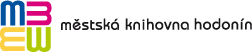 